PARENTAL/GUARDIAN CONSENT FORMStudent’s Name: ________________________________________I, (name of parent or guardian) Mr./Mrs.___________________________________________, bearing CID no: _________________ with email address: ___________________________ and mobile number: ____________, hereby grant permission for my child (student named above) to participate in the application and selection process for the RTC Study Abroad programme 2023-2024 that requires him/her to travel to and live abroad during the study period for approximately 9 – 11 months. I understand the nature of this programme and that there will be expenses involved that must be borne by the student and myself, and that if the named student has been selected for the academic exchange programme, I shall bear the visa expenses, the incidental and personal expenses that may be incurred during the programme, and living expenses that exceed the support grants, as well as the RTC full tuition/room/food fees for one the academic year 2023 – 2024. Please refer to the Application Guidelines for a detailed list of anticipated expenses. As a parent and/or legal guardian, I remain legally responsible for any personal actions taken by the above-named child. In case of the child forfeits the programme or any last-minute cancellations that may occur I shall be liable to reimburse in full any expenses incurred by RTC.I understand that the child is participating in this programme entirely on his/her own; therefore, I shall not hold RTC liable for any incidences that may occur during the programme.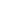 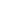 Date:Please upload in PDF the parental/guardian consent form and a valid CID Copy of the named Parent/ GuardianPleaseaffix legalstamphereSignature of Parent/GuardianPleaseaffix legalstamphereSignature of Ward (student)